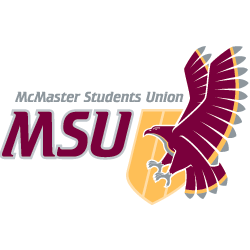 JOB DESCRIPTIONVolunteerPosition Title:WGEN Volunteer CoordinatorTerm of Office:May 1 – April 30 Supervisor:Women and Gender Equity Network (WGEN) CoordinatorRemuneration:Volunteer Hours of Work:3 to 6 hours per weekGeneral Scope of DutiesThe Volunteer Coordinator will be responsible for organizing the recruitment of new volunteers, as well as the scheduling and coordination of volunteers and executives.  The Volunteer Coordinator will work with the WGEN Coordinator to create a supportive community of volunteers, who will help facilitate, maintain and advertise safe(r)-space, events, workshops, and campaigns.  The Volunteer Coordinator will also coordinate with executive members well in advance of events and campaigns to organize volunteers in a thoughtful and resourceful way.Major Duties and ResponsibilitiesMajor Duties and ResponsibilitiesMajor Duties and ResponsibilitiesCategoryPercentSpecificsVolunteer Management Function                                        70%Work with various executive to coordinate volunteers for workshops, events, campaigns, and safe(r) spaceConduct volunteer meetings Maintain strong communication with the Coordinator, executives, and volunteersRecruitment and Training Function 25%Collaborate with internal partners to organize training for volunteers and executives as needed Work with the WGEN coordinator to interview and recruit volunteersOther            5%Other duties as assigned by the WGEN CoordinatorProvide feedback on the serviceAttend executive meetings as scheduledBe an active member of the WGEN communityKnowledge, Skills and AbilitiesAwareness and understanding of topics associated with WGEN ( i.e. transphobia, racism, sexism, ableism, and human rights, heterosexism, cissexism, heteronormativity, intersecting oppressions and invisible privilege, sexual assault)Confidence and ability to challenge dominant viewsOrganizational and time management skillsLeadership and supervisory skillsWritten and verbal communication skillsCommitment and dedicationEffort & ResponsibilityEffort to think creatively Effort required to implement recruitment campaignsAbility to work in a team and act as a supportMaintain confidentiality of all individuals accessing the WGENWorking ConditionsTime demands may exceed stated hours of workMost work can be completed in a shared office spaceTraining and ExperiencePrevious leadership experienceNecessary training will be providedEquipmentShared computer